SACRAMENTO CITY UNIFIED SCHOOL DISTRICT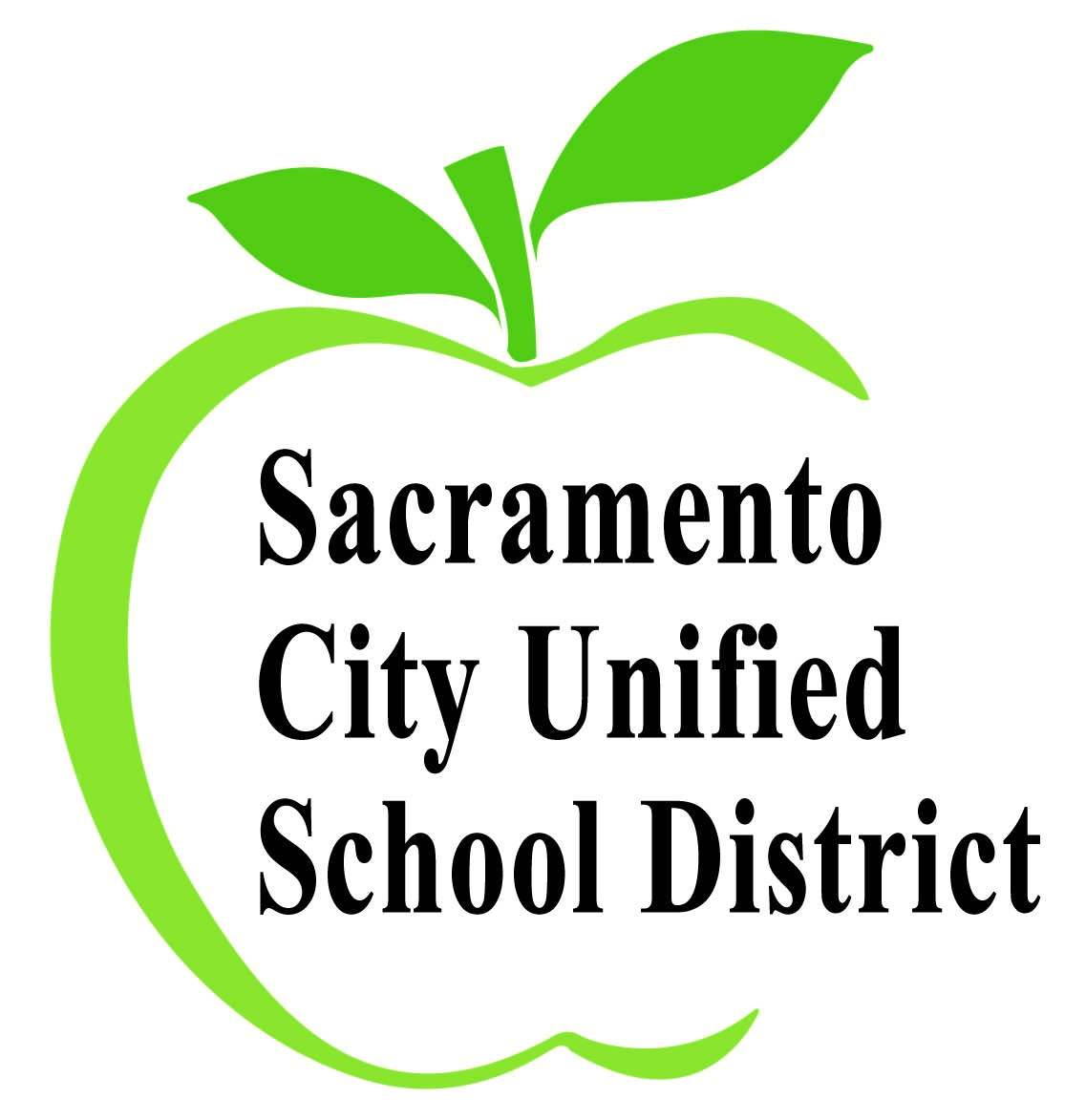 暴力行为嫌疑者报告 (E5145.4)请描述事件具体细节(如果需要更多空间请附加纸张) 说明：填写完成此表格报告可疑的暴力行为。请立即转发给校长。一个调查将被实施以确定暴力行为存在并且需要纠正行动。事件发生日期：						                                                学校：攻击目标学生姓名：	      						                 年级：侵犯学生姓名：                                                                                                                                          年级：侵犯学生姓名：                                                                                                                                           年级：侵犯学生姓名：                                                                                                                                           年级：发生哪些事情？ (选择所由有发生事件)发生哪些事情？ (选择所由有发生事件)    直接身体侵犯/打架    促使其他人击打或伤害学生    挑逗，恶言恶语，恐吓    做出粗鲁无礼或恐吓的姿态    使用种族或宗教信仰毁谤    排斥或拒绝学生    性歧视言语    令人生畏，或敲诈勒索    散发伤害性谣言或闲话    其它：_________________________________________事件发生地点：(选择所有适用地点)事件发生地点：(选择所有适用地点)事件发生地点：(选择所有适用地点)    教室    走廊    午餐室    厕所    游乐场/操场    郊游/活动/事件    学校场地以外    电邮/短信/电脑    其它:_____________________事件发生时间：事件发生时间：事件发生时间：    上课期间    过度期间    课间休息    上学前/下学后    午餐时间    其它:_____________________请注明如果侵略行为事件是冲学生带有以下实际或可能有的特征请注明如果侵略行为事件是冲学生带有以下实际或可能有的特征请注明如果侵略行为事件是冲学生带有以下实际或可能有的特征请注明如果侵略行为事件是冲学生带有以下实际或可能有的特征请注明如果侵略行为事件是冲学生带有以下实际或可能有的特征    超重    男同性恋，女同性恋，         两性恋，变性    有特殊需要照顾        者或残疾    外籍，有色人种或国藉来源    其它：报告可疑事件的人士 (不一定是填写此表格人士)姓名：                                                                                                            电话：                                                职位：填表人姓名：                                                                                                            电话：                                                职位：:  签字：                                                                                                                                                                      完成日期：